     2021 THS Track and Field Schedule          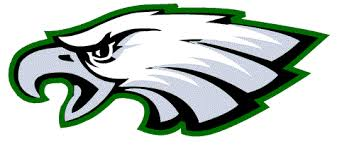    2021 Junior High Track and Field Schedule         DateMeetDivisionSitesFebruary 18, 2021Marshall MavericksVarsity Boys/GirlsMarshall HSFebruary 19, 2021Marshall MavericksJunior Varsity Boys/GirlsMarshall HSFebruary 25, 2021Bearcat RelaysVarsity Boys/GirlsBeckville HSMarch 4, 2021Bulldogs RelaysVarsity Boys/GirlsJefferson HSMarch 5, 2021West Rusk RaidersJunior Varsity Boys/GirlsWest Rusk HSMarch 10, 2021Tatum Eagle Relays (JV)Junior Varsity Boys/GirlsTatum HSMarch 13, 2021Atlanta Rabbit RelaysVarsity BoysAtlanta HSMarch 25, 2021Tatum Eagle RelaysVarsity Boys/GirlsTatum HSApril 1, 2021Nacogdoches DragonsVarsity Boys/GirlsNacogdoches HSApril 7-8, 2021District MeetVarsity & JV Boys/GirlsTatum HSApril 17, 2021Area MeetMust QualifyTBDApril 23-24, 2021Regional MeetMust QualifyWhitehouse HSMay 7-8, 2021State MeetMust QualifyAustin, TXAthletic DirectorJason HolmanSuperintendentDr. J.P. RichardsonGirls Coordinator:Leven BarkerPrincipalMatthew QuickHead Boys Track CoachBradley GandyAsst. PrincipalMarcus ClarkHead Girls Track CoachDerrell MilnerTrainerJeremy MaloneVaulting CoachBilly Don Davis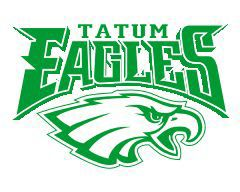 Shot Put/Discus CoachChris DolanLong/Triple Jumps CoachPatricia NelsonHurdlers CoachJessica ShansDateMeetSiteFebruary 22, 2021Beckville Junior High SchoolBeckville HSMarch 1, 2021West Rusk Junior High SchoolWest Rusk HSMarch 8, 2021Marshall Junior High SchoolMarshall HSMarch 23, 2021Tatum Junior Eagle RelaysTatum HSMarch 29, 2021 (JH Girls)March 30, 2021 (JH Boys)District MeetWest Rusk HSCoaches:Devin BarkerHead Boys Track Coach:Shane Myer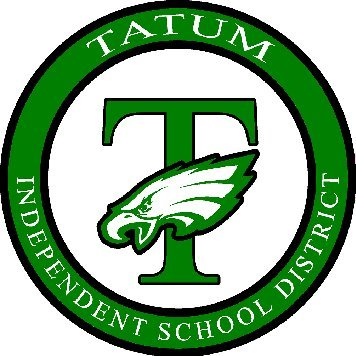 Billy Don DavisHead Girls Track Coach:Scott MortonBruce HarrisAthletic Director:Jason HolmanTrey HedgesGirls Coordinator:Leven BarkerCindy TullyPrincipal:Kin Bryan